Worksheet 2.4.4 Comparing transverse and longitudinal wavespage 1/21	Key words	>When we’re describing waves, there are certain words we need to understand and use.  These definitions have got mixed up; see if you can sort them out:Draw a line from the word to its definition.2	Labelling a compression wave	>>This is a drawing of a slinky with a compression wave travelling along it.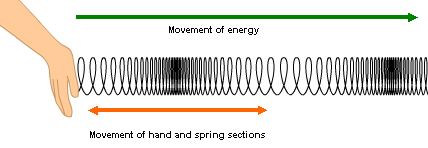 On the diagram, label:areas of compressionareas of rarefaction (opposite of compression)distance to measure to find the wavelength.Worksheet 2.4.4 Comparing transverse and longitudinal wavespage 2/23	Labelling a transverse wave	>>>This is a drawing of a slinky with a transverse wave travelling along it.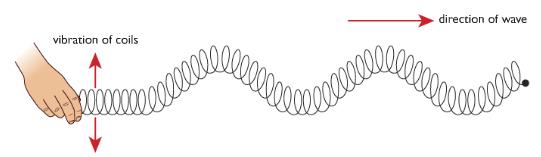 On the diagram, label:peakstroughsdistance to measure to find the wavelengthdistance to measure to find the amplitude.a. transverseA type of wave produced by supplying energy in the direction the wave travels in.b. longitudinalThe distance from any point on one wave to the same point on the next wave.c. compressionThe number of waves produced per second.d. amplitudeA type of wave produced by supplying energy at right angles to the direction of wave travel.e. frequencyThe distance from the midpoint of a wave to the top of a crest or bottom of a trough.f. wavelengthAn area in a longitudinal wave where the medium carrying the wave is squeezed together.